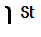 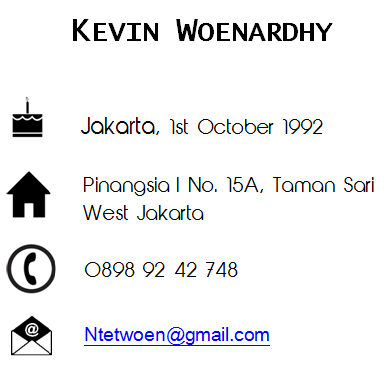 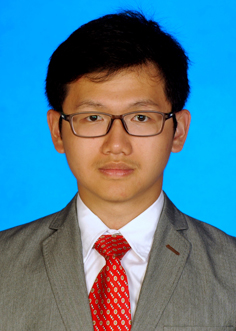 2014		Advanced Biotechnology for Plants Laboratory Assistant			My team and I were responsible to teach and assist students in advcanced 					biotechnology for plants laboratory experiments. My duties were making 					genetic transformation, preparing media and plant culture, isolate DNA and 				RNA from plants, and making data backups for the students’ experiments.2013		Plant Tissue Culture Laboratory Assistant			My team and I were responsible to teach and assist students in advanced 					plant 	tissue culture laboratory experiments. My duties were multiplicating 				plants 	using plant tissue culture techniques, preparing media and plant culture 				and making data backups for the students’ experiments.2012		Internship student as research and development at 				SEAMEO BIOTROP			I was responsible to figure out what was the best way to initiate the growth of 				Musa acuminata AAA or Cavendish banana using plant tissue culture methods. 2013		Atma Jaya Catholic University of IndonesiaChairman of Nature and Environtment Explorers’ Association EverestCommittee of Rafting ‘Hydrophile’ as secretary and treasurer2012		Atma Jaya Catholic University of IndonesiaChief of Operasi Bersih Sekitar Pantai (Obras) ‘CLOSE’Chief of Everest Basic Training and Education VIIICommittee of Food Festival ‘Extasea’ as field coordinatorCommittee of Outbound 2012 ‘Olympic’ as security coordinatorCommittee of International Seminar on Advances in Molecular Genetics and Biotechnology for Public Education ‘BIO-EDU’ as staffMember of Nature and Environtment Explorers’ Association Everest2011		Atma Jaya Catholic University of IndonesiaCommittee of Fun Hiking Everest as logistic and equipment coordinatorCommittee of Everest Basic Training and Education VII as evaluator coordinatorCommittee of Futsal League ‘MYT Challange’ as publication and documentation coordinatorCommittee of  New Students Guidance ‘Paragon’ as security coordinatorMentor of New Students Festival committee ‘EARTH’Committee of Futsal Championship for Biology Students ‘Goblet of Biotech’ as staff2010 – 2014	Atma Jaya Catholic University of Indonesia, Jakarta			Bachelor of Science from Faculty of Biotechnology			GPA		: 3.19			Thesis	 	: The Efficacy of Pithecellobium jiringa Biomolecule and 					  Bioactive Fractions as Anti-obesity Agents Using 3T3-L1 					  Preadipocyte Model2007-2010	Ricci I Catholic Senior High School